Mila MusterfrauMusterstr. 154321 Musterhausen            Musterhausen, 01.01.20XXWas Sie sonst noch über mich wissen solltenMotivationsschreiben für die Ausbildung zur PflegefachfrauSehr geehrte Frau X, sehr geehrter Herr Y,wenn ich meine Werte und Überzeugungen mit denen Ihres Krankenhauses vergleiche, dann ist meine Bewerbung für die Ausbildung zur Pflegefachfrau bei Ihnen genau richtig. Die Fachkräfte in ihrer Einrichtung sind empathisch, hilfsbereit und behandeln die Patienten mit Respekt – das sind für mich die wichtigsten Grundpfeiler in der Pflege. Wenn ich meine Oma bei Ihnen im Krankenhaus besucht haben, war die Stimmung vom Pflegepersonal gut: Es wurden Späße gemacht und viel gelacht. Ich glaube, dass so eine Atmosphäre wichtig ist, wenn man wieder gesund werden möchte. Zusammen mit dem medizinischen Knowhow ist Ihre Einrichtung der richtige Ausbildungsort für mich. Ich verbringe viel Zeit mit Freunden und Familie, deshalb ist mir ein gutes Miteinander wichtig. Das möchte ich auch außerhalb meines sozialen Umfelds weitergeben und arbeite deshalb seit zwei Jahren ehrenamtlich in einem Jugendtreff. Dort lerne ich nicht nur viele verschiedene Jugendliche kennen, sondern erfahre auch viel Persönliches über sie. Das hilft mir dabei, offen und verständnisvoll auf Menschen zuzugehen. Mit den Jugendlichen plane und gestalte ich Freizeitaktivitäten, was mir viel Spaß macht und auch die Bindung untereinander stärkt. Meine Kommunikationsstärke habe ich auch in einem dreiwöchigen Praktikum im Kindergarten unter Beweis stellen können. Das Praktikum hat mir besonders gezeigt, dass ich in stressigen Situationen einen kühlen Kopf bewahren kann. Das war eine wichtige Erkenntnis für mich, die mich auch für die Ausbildung zur Pflegefachfrau qualifiziert. Ich bin überzeugt davon, dass ich während meiner Ausbildung einen Fachbereich finde, der mir besonders viel Spaß macht. Aktuell schwanke ich noch zwischen Psychiatrie, Pädiatrie und Altenpflege – umso wichtiger ist also die Ausbildung für mich. Außerdem motiviert mich an der Ausbildung die Aussicht, dass ich mit meiner Arbeit Menschen helfen und so einen Beitrag für die Gesellschaft leisten kann. Ich freue mich auf ein persönliches Gespräch mit Ihnen.  Mit freundlichen Grüßen                    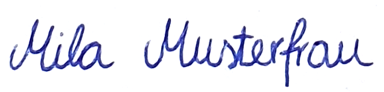 Mila Musterfrau